Татарстан Республикасы Конституциясенең 75 статьясындагы 25 пункты һәм Татарстан Республикасы Сайлау кодексының  26 статьясындагы 3 өлеше нигезендә Татарстан Республикасы Дәүләт Советы КАРАР БИРӘ:1. Татарстан Республикасы Дәүләт Советы депутатларын сайлауларны үткәрү өчен бермандатлы сайлау округларының Татарстан Республикасы Үзәк сайлау комиссиясе тарафыннан тәкъдим ителгән схемасын  расларга (кушымта итеп бирелә). 2. Әлеге карарны Татарстан Республикасының рәсми массакүләм мәгълүмат чараларында бастырып чыгарырга.3. Әлеге карар рәсми басылып чыккан көненнән үз көченә керә. Татарстан РеспубликасыДәүләт Советының2023 елның 18 декабрендәге2301-VI  ДС номерлыкарарына кушымтаТатарстан Республикасы Дәүләт Советы депутатларын сайлауларны үткәрү өчен бермандатлы сайлау округлары схемасы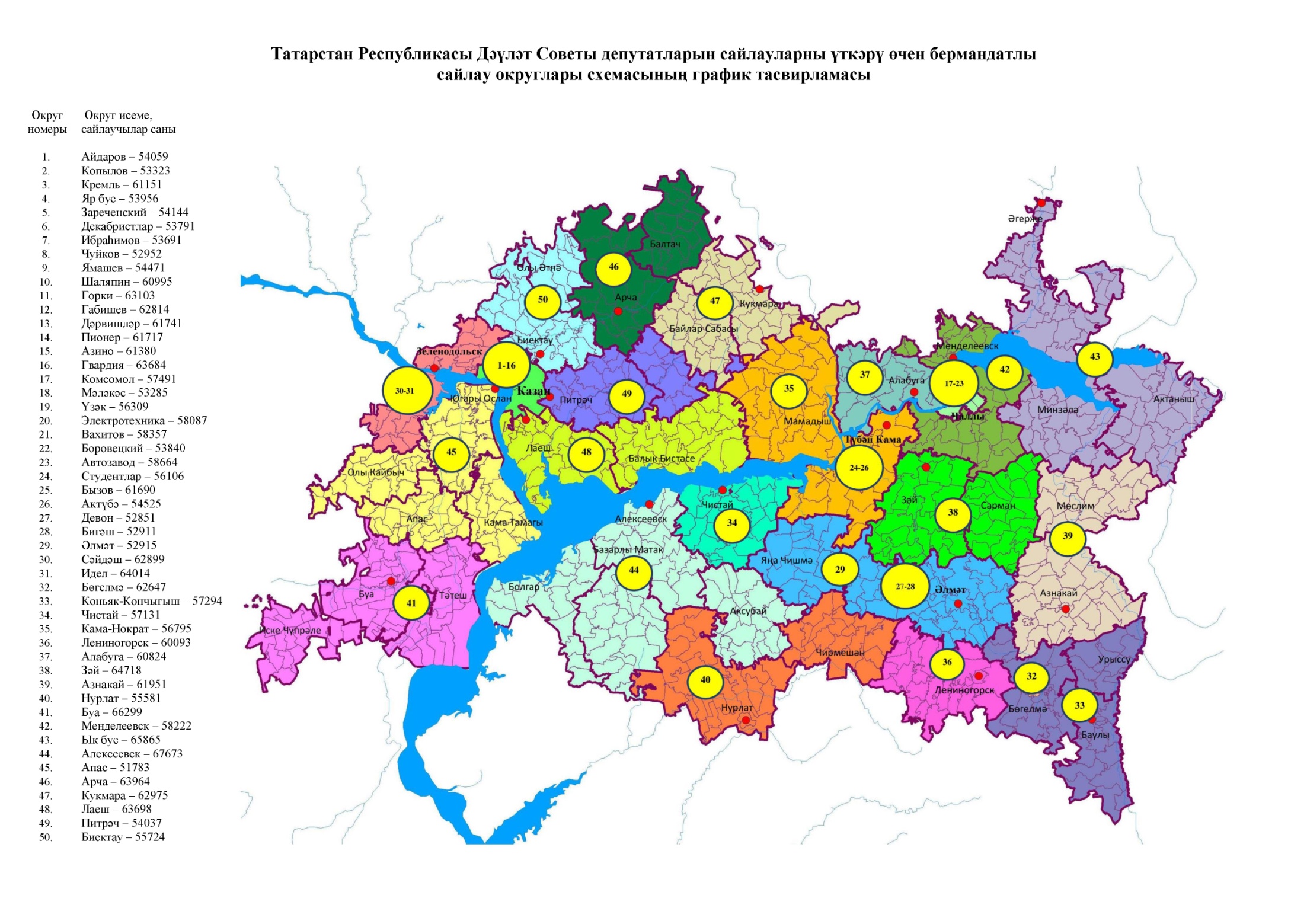 Татарстан Республикасы Дәүләт Советы депутатларын сайлауларны үткәрү өчен бермандатлы сайлау округлары схемасын раслау турында Татарстан Республикасы Дәүләт Советы  Рәисе Ф.Х. МөхәммәтшинКазан шәһәре,2023 елның 18 декабре№ 2301-VI ДСБермандатлы сайлауокругының номеры Бермандатлы сайлауокругыныңисемеБермандатлы сайлауокругында сайлаучылар саныБермандатлы сайлау округының чикләре (һәрбер сайлау округына керә торган административ-территориаль берәмлекләр, яисә муниципаль берәмлекләр, яисә торак пунктлар исемлеге (әгәр сайлау округына административ-территориаль берәмлек, яисә муниципаль берәмлек, яисә торак пункт территориясенең бер өлеше керсә, схемада административ-территориаль берәмлек, яисә муниципаль берәмлек, яисә торак пункт территориясенең әлеге өлешенең чикләре күрсәтелергә тиеш)12341Айдаров бермандатлы сайлау округы54059Казан шәһәре Авиатөзелеш һәм Мәскәү районнарының бер өлеше түбәндәге чикләрдә: Мәскәү – Владимир – Түбән Новгород – Казан (М-7 «Волга») федераль трассасы Краснооктябрьск торак массивының Центральная урамы белән кисешкән ноктадан алып көнбатыш юнәлештә Мәскәү – Владимир – Түбән Новгород – Казан (М-7 «Волга») федераль трассасы буйлап Казан шәһәре муниципаль берәмлеге һәм Зеленодольск муниципаль районы чиктәш чигенә кадәр, алга таба Казан шәһәре муниципаль берәмлеге чиге буйлап Казан шәһәре муниципаль берәмлеге чигендә Казан шәһәре Авиатөзелеш һәм Совет районнары территорияләренең тоташу ноктасына кадәр, Крутушка торак массивын кертеп, алга таба Казан шәһәре Авиатөзелеш һәм Совет районнары чиктәш чиге буйлап Мәскәү – Екатеринбург тимер юлына кадәр, алга таба Мәскәү – Екатеринбург тимер юлы буйлап «Туполев» акционер җәмгыяте филиалы –  С.П. Горбунов исемендәге Казан авиация заводына кадәр,  «Туполев» акционер җәмгыяте филиалы – С.П. Горбунов исемендәге Казан авиация заводы территориясе чиге буйлап, «Туполев» акционер җәмгыяте филиалы – С.П. Горбунов исемендәге Казан авиация заводы территориясен кертмичә, «5 нче бакча» С.П. Горбунов исемендәге КАҖБ күчемсез мөлкәт милекчеләре ширкәтен кертмичә,  Камчатка урамына кадәр, алга таба Камчатка урамы буйлап Пржевальский урамына кадәр, Пржевальский урамының так ягы буйлап Яңа Каравай урамы белән  кисешкәнгә кадәр, алга таба, Яңа Каравай урамы буенча 5 нче, 10 нчы йортларны кертмичә, Чапаев урамына кадәр, алга таба Чапаев урамының так ягы буйлап Чапаев урамы буенча 44 нче йорт, Челюскин урамы буенча 60а, 62, 68а  йортлары буйлап, бу йортларны кертмичә, Северополюсная урамына кадәр, алга таба Северополюсная урамының так ягы буйлап Донецк урамына кадәр, алга таба Донецк урамы буйлап Айдаров урамы белән кисешкәнгә кадәр, алга таба Айдаров урамының так ягы буйлап Норлат урамы белән кисешкәнгә кадәр, алга таба Норлат урамының так ягы буйлап Максимов урамына кадәр, Челюскин урамы буенча 33/56 нчы, 35 нче йортларны һәм Беломорская урамы буенча 17 нче йортны кертмичә, алга таба Максимов урамының так ягы буйлап Челюскин урамы белән кисешкәнгә кадәр, Челюскин урамының так ягы буйлап ТЭЦ урамына кадәр, Побежимов урамы буенча 53, 55, 55а, 57, 57а  йортларын кертмичә, Казан шәһәренең  «12 нче шәһәр клиник хастаханәсе» дәүләт автоном сәламәтлек саклау учреждениесе территориясен кертеп, алга таба ТЭЦ урамының так ягы буйлап Копылов урамына кадәр, Копылов урамының так ягы буйлап Казан шәһәре Авиатөзелеш һәм Мәскәү районнары чиктәш чигендәге юлүткәргечкә кадәр, алга таба Казан шәһәре Авиатөзелеш һәм Мәскәү районнары чиктәш чиге буйлап Васильченко урамы, 6а йорты адресы буенча урнашкан автомобильгә ягулык салу станциясенә кадәр, автомобильгә ягулык салу станциясен кертмичә, алга таба Васильченко урамының җөп ягы буйлап Казан шәһәре Мәскәү һәм Киров районнары чикләре тоташкан урынга кадәр, алга таба  Казан шәһәре Мәскәү һәм Киров районнары чиктәш чиге буйлап Казан шәһәре Мәскәү һәм Киров районнары һәм Зеленодольск муниципаль районы чикләре тоташкан урынга кадәр, алга таба Казан шәһәре муниципаль берәмлеге чиге буйлап Мәскәү – Владимир – Түбән Новгород – Казан (М-7 «Волга») федераль трассасы Краснооктябрьск торак массивының Центральная урамы белән кисешкән ноктага кадәр2Копылов бермандатлы сайлау округы53323Казан шәһәре Авиатөзелеш һәм Яңа Савин районнарының бер өлеше түбәндәге чикләрдә: Донецк урамы Северополюсная урамы белән кисешкән ноктадан алып Северополюсная урамының җөп ягы буйлап Челюскин урамы буенча 68а йортына кадәр, алга таба Челюскин урамы буенча 62 нче, 60а йортлары буйлап, аларны кертеп, алга таба, Чапаев урамы буенча 47а йортын кертмичә, Чапаев урамына кадәр, алга таба Чапаев урамының җөп ягы буйлап, Яңа Каравай урамы буенча 5 нче, 10 нчы йортларны кертеп, Пржевальский урамына кадәр, алга таба Пржевальский урамының җөп ягы буйлап Камчатка урамына кадәр, алга таба Камчатка урамы буйлап, «5 нче бакча»  С.П. Горбунов исемендәге КАҖБ күчемсез мөлкәт милекчеләре ширкәтен кертеп, «Туполев» акционер җәмгыяте филиалы – С.П. Горбунов исемендәге Казан авиация заводына кадәр, алга таба «Туполев» акционер җәмгыяте филиалы – С.П. Горбунов исемендәге Казан авиация заводы территориясе чиге буйлап, «Туполев» акционер җәмгыяте филиалы – С.П. Горбунов исемендәге Казан авиация заводын кертеп, Мәскәү – Екатеринбург тимер юлына кадәр, алга таба Казан шәһәре Авиатөзелеш һәм Яңа Савин районнары чиктәш чиге буйлап Короленко урамына кадәр, алга таба Короленко урамының так ягы буйлап Короленко урамы буенча 103 нче йортка кадәр, аны кертеп, алга таба Короленко урамы буенча 95, 97, 107 нче йортлар, Воровский урамы буенча 3а йорты буйлап, аларны кертмичә, Октябрь урамы буенча 36, 26, 28, 30, 32 нче йортлар буйлап, аларны кертеп, алга таба Октябрь урамының так ягы буйлап Гагарин урамы белән кисешкәнгә кадәр, Гагарин урамының җөп ягы буйлап Ибраһимов проспекты белән кисешкәнгә кадәр, Гагарин урамы буенча 77 нче йортны,  77в йортындагы  1 нче корпусны, 77в йортындагы 2 нче корпусны, 79, 81 нче йортларны кертеп, алга таба Ибраһимов проспектының так ягы буйлап Казан шәһәре Авиатөзелеш районы чигендәге юлүткәргечкә кадәр, алга таба юлүткәргечтән алып Копылов урамының җөп ягы буйлап ТЭЦ урамына кадәр, алга таба ТЭЦ урамының җөп ягы буйлап Челюскин урамына кадәр, Челюскин урамының җөп ягы буйлап Социалистик урам белән кисешкәнгә кадәр, алга таба Казан шәһәренең «12 нче шәһәр клиник хастаханәсе» дәүләт автоном сәламәтлек саклау учреждениесе территориясе чиге буйлап, Казан шәһәренең «12 нче шәһәр клиник хастаханәсе» дәүләт автоном сәламәтлек саклау учреждениесе территориясен кертмичә, Челюскин урамына кадәр, алга таба Челюскин урамының җөп ягы буйлап Максимов урамы белән кисешкәнгә кадәр, Побежимов урамы буенча 53, 55а, 57а, 57, 55 нче йортларны кертеп, Максимов урамының җөп ягы буйлап Норлат урамына кадәр, алга таба Норлат урамы буйлап Айдаров урамы белән кисешкәнгә кадәр,  Айдаров урамының җөп ягы буйлап Донецк урамы белән кисешкәнгә кадәр, Донецк урамы буйлап Северополюсная урамы белән кисешкән ноктага кадәр3Кремль бермандатлы сайлау округы61151Казан шәһәре Вахитов районы һәм Идел буе районының бер өлеше түбәндәге чикләрдә: Кремль дамбасыннан алып Казан шәһәре Вахитов һәм Яңа Савин районнары чиктәш чиге буйлап Казан шәһәре Совет районы белән чиккә кадәр, алга таба Казан шәһәре Вахитов һәм Совет районнары чиктәш чиге буйлап тимер юл линиясе белән кисешкәнгә кадәр, алга таба тимер юл линиясе буйлап Универсиада проспекты белән кисешкәнгә кадәр, Универсиада проспектының так ягы буйлап Халев урамы белән кисешкәнгә кадәр, алга таба Халев урамының җөп ягы буйлап Спартак урамы белән кисешкәнгә кадәр, алга таба Спартак урамының так ягы буйлап, Спартак урамы буенча 88б йортын кертеп, Газ урамы белән кисешкәнгә кадәр, Газ урамы буенча йортларны кертеп, алга таба Газ урамы буйлап Павлюхин урамы белән кисешкәнгә кадәр, алга таба Павлюхин урамының так ягы буйлап, 89, 87, 85 нче йортларны кертеп, Ипподром урамы белән кисешкәнгә кадәр, алга таба Ипподром урамының так ягы буйлап Спартак урамы белән кисешкәнгә кадәр, алга таба Спартак урамының так ягы буйлап Нурсолтан Назарбаев урамы белән кисешкәнгә кадәр, алга таба Казан шәһәре Вахитов һәм Идел буе районнары чиктәш чиге буйлап, Кабан күлен кисеп үтеп, Казан шәһәре Вахитов һәм Киров районнары чиктәш чигенә кадәр, алга таба Казан шәһәре Вахитов һәм Киров районнары чиктәш чиге буйлап Кремль дамбасына кадәр4Яр буе бермандатлы сайлау округы53956Казан шәһәре Киров районының бер өлеше түбәндәге чикләрдә: Югары Ослан муниципаль районы, Зеленодольск муниципаль районы һәм Казан шәһәре муниципаль берәмлеге чикләре тоташкан урыннан алып төньяк юнәлештә Зеленодольск муниципаль районы һәм Казан шәһәре муниципаль берәмлеге чиктәш чиге буйлап Казан шәһәре Киров һәм Мәскәү районнары территорияләре тоташкан ноктага кадәр, алга таба Казан шәһәре Киров һәм Мәскәү районнары чиктәш чиге буйлап, «Аккош күле» урман-тау паркы һәм Окольная урамы, 10 нчы йорт адресы буенча «А.Ф. Агафонов исемендәге республика клиник йогышлы авырулар хастаханәсе»  дәүләт автоном сәламәтлек саклау учреждениесе филиалы (балалар клиникасы) территорияләрен кертеп, Восстание урамы белән кисешкәнгә кадәр, алга таба Восстание урамының җөп ягы буйлап Фрунзе урамы белән кисешкәнгә кадәр, Фрунзе урамының так ягы буйлап Коләхмәтов урамы белән кисешкәнгә кадәр, алга таба, Болотников урамын Болотников урамы буенча 13а йортына кадәр кисеп үтеп, Болотников урамы буенча 13а, 17а йортларын кертеп, Репин һәм Солнечная урамнары белән кисешкәнгә кадәр, Солнечная урамы буйлап, Солнечная урамы буенча торак йортларны кертмичә, «Казан дәүләт казна дары заводы» ФКП территориясе чигенә кадәр, алга таба «Казан дәүләт казна дары заводы» ФКП территориясе чиге буйлап, «Казан дәүләт казна дары заводы» ФКП территориясен кертеп, алга таба, Набережная урамы буенча йортларны кертеп, Набережная урамы буйлап һәм Идел елгасы акваториясе буйлап Казан шәһәре Киров һәм Вахитов районнары һәм Югары Ослан муниципаль районы чикләре тоташкан урынга кадәр, алга таба Казан шәһәре муниципаль берәмлеге һәм Югары Ослан муниципаль районы чиктәш чиге буйлап Югары Ослан муниципаль районы, Зеленодольск муниципаль районы һәм Казан шәһәре муниципаль берәмлеге чикләре тоташкан урынга кадәр5Зареченский бермандатлы сайлау округы54144Казан шәһәре Киров  һәм Мәскәү районнарының бер өлеше түбәндәге чикләрдә: Окольная урамы, 10 нчы йорт адресы буенча «А.Ф. Агафонов исемендәге республика клиник йогышлы авырулар хастаханәсе»  дәүләт автоном сәламәтлек саклау учреждениесе филиалы (балалар клиникасы) территориясе чигеннән  алып, «А.Ф. Агафонов исемендәге республика клиник йогышлы авырулар хастаханәсе»  дәүләт автоном сәламәтлек саклау учреждениесе филиалын (балалар клиникасын) кертмичә, Окольная урамының так ягы буйлап Дары заводы зираты территориясенә кадәр, алга таба Дары заводы зираты территориясе буйлап, Дары заводы зираты территориясен кертеп, Сабан урамы белән кисешкәнгә кадәр, алга таба, Сабан урамын кисеп үтеп, Сабан урамы буенча 1а йортын,  Бакалейная урамы буенча 46а, 44а, 41 нче йортларны һәм Коләхмәтов урамы буенча 21 нче, 23 нче йортларны кертеп, Коләхмәтов һәм Серов урамнары кисешкәнгә кадәр, алга таба боҗра буйлап Серов урамының җөп ягы буйлап Ленская урамы белән кисешкәнгә кадәр, алга таба Ленская урамы буйлап 2 нче Көньяк-Көнбатыш урамы белән кисешкәнгә кадәр, алга таба 2 нче Көньяк-Көнбатыш урамының так ягы буйлап Мулланур Вахитов урамы белән кисешкәнгә кадәр, алга таба Мулланур Вахитов урамының җөп ягы буйлап Декабристлар урамы белән кисешкәнгә кадәр, алга таба Чистай урамының җөп ягы буйлап Бондаренко урамы белән кисешкәнгә кадәр, алга таба  Казан шәһәре Мәскәү һәм Яңа Савин районнары чиктәш чиге буйлап Казан шәһәре Киров, Мәскәү һәм Яңа Савин районнары чикләре тоташкан урынга кадәр, алга таба Казан шәһәре Киров һәм Яңа Савин районнары чиктәш чиге буйлап Казан шәһәре Киров, Яңа Савин һәм Вахитов районнары чикләре кисешкән урынга кадәр, алга таба Казан шәһәре Вахитов һәм Киров районнары чиктәш чиге буйлап Киров дамбасына кадәр, алга таба Киров дамбасы буйлап һәм Идел елгасы акваториясе буйлап Казан шәһәре Киров, Вахитов районнары һәм Югары Ослан муниципаль районы чикләре тоташкан урынга кадәр, алга таба Казан шәһәре муниципаль берәмлеге һәм Югары Ослан муниципаль районы чиктәш чиге буйлап Боевая һәм Набережная урамнары кисешкәнгә кадәр, алга таба Набережная урамы буйлап, Набережная урамы буенча йортларны кертмичә, «Казан дәүләт казна дары заводы» ФКП территориясе чикләре буйлап, «Казан дәүләт казна дары заводы» ФКП территориясен кертмичә, Солнечная урамы белән кисешкәнгә кадәр, алга таба Солнечная урамы буйлап, Солнечная урамы буенча йортларны кертеп, Репин урамы белән кисешкәнгә кадәр, Репин урамы буенча торак йортларны, Лазарев урамы буенча 2 нче йортны кертеп, Болотников урамы белән кисешкәнгә кадәр, алга таба, Болотников һәм Фрунзе урамнарын кисеп үтеп, Фрунзе һәм Коләхмәтов урамнары кисешкәнгә кадәр, алга таба Фрунзе урамының так ягы буйлап Восстания урамы белән кисешкәнгә кадәр, алга таба Восстания урамы буйлап Окольная урамы, 10 нчы йорт адресы буенча «А.Ф. Агафонов исемендәге республика клиник йогышлы авырулар хастаханәсе»  дәүләт автоном сәламәтлек саклау учреждениесе филиалы (балалар клиникасы) территориясе чигенә кадәр6Декабристлар бермандатлы сайлау округы53791Казан шәһәре Мәскәү районының бер өлеше түбәндәге чикләрдә: Окольная урамы, 10 нчы йорт адресы буенча «А.Ф. Агафонов исемендәге республика клиник йогышлы авырулар хастаханәсе»  дәүләт автоном сәламәтлек саклау учреждениесе филиалы (балалар клиникасы) территориясе чигеннән алып, «А.Ф. Агафонов исемендәге республика клиник йогышлы авырулар хастаханәсе»  дәүләт автоном сәламәтлек саклау учреждениесе филиалын (балалар клиникасын) кертмичә, «4 нче бакча» коммерциягә карамаган бакчачылык ширкәте территориясе чиге буйлап «Химград» технополисы территориясенә кадәр, алга таба «Химград» технополисы территориясе чиге буйлап Васильченко урамына кадәр, алга таба  Васильченко урамының так ягы буйлап, «Химград» технополисы сәнәгать территориясен кертеп, Васильченко урамы, 6а йорты адресы буенча автомобильгә ягулык салу станциясенә кадәр, алга таба автомобильгә ягулык салу станциясе территориясе чиге буйлап, автомобильгә ягулык салу станциясе территориясен кертеп, Мәскәү – Екатеринбург тимер юлына кадәр, алга таба Мәскәү – Екатеринбург тимер юлы линиясе буйлап,  «Казан-2» транспорт-күчеп утыру узелы территориясен кертеп, Ибраһимов проспекты Воровский урамы белән кисешкәнгә кадәр, алга таба Ибраһимов проспектының җөп ягы буйлап Ибраһимов проспекты буенча 58 нче бинага кадәр, алга таба, Ибраһимов урамын кисеп үтеп, Черноморская урамы буйлап, Черноморская урамы буенча 3, 5, 9, 11 нче йортларны кертеп, Бондаренко урамы белән кисешкәнгә кадәр, алга таба Бондаренко урамының так ягы буйлап, Бондаренко урамы буенча 33 нче йортны кертеп, Чистай урамы белән кисешкәнгә кадәр, алга таба Чистай урамының так ягы буйлап Мулланур Вахитов урамы белән кисешкәнгә кадәр, алга таба Мулланур Вахитов урамының так ягы буйлап 2 нче Көньяк-Көнбатыш урамы белән кисешкәнгә кадәр, алга таба 2 нче Көньяк-Көнбатыш урамының җөп ягы буйлап Ленская урамы белән кисешкәнгә кадәр, Ленская урамының җөп ягы буйлап Серов урамы белән кисешкәнгә кадәр, Коләхмәтов урамы буенча 23 нче, 21 нче йортларны кертмичә, Серов урамының так ягы буйлап Коләхмәтов һәм Серов урамнары киселешендәге боҗрага кадәр, алга таба, Бакалейная урамы буенча 41, 44а, 46а йортларын һәм Сабан урамы буенча 1 нче йортны кертмичә, Бакалейная урамы буйлап Дары заводы зираты территориясенә кадәр, алга таба Дары заводы зираты территориясе буйлап, Дары заводы зираты территориясен кертмичә, Восстания урамына кадәр, Восстания урамы буйлап Окольная урамы, 10 нчы йорт адресы буенча    «А.Ф. Агафонов исемендәге республика клиник йогышлы авырулар хастаханәсе»  дәүләт автоном сәламәтлек саклау учреждениесе филиалы (балалар клиникасы) территориясе чигенә кадәр7Ибраһимов бермандатлы сайлау округы53691Казан шәһәре Яңа Савин  һәм Мәскәү районнарының бер өлеше түбәндәге чикләрдә: Гагарин урамы Октябрь урамы белән кисешкән ноктадан алып Октябрь урамының җөп ягы буйлап Октябрь урамы буенча 16, 18, 20, 22, 24 нче йортлар буйлап, аларны кертеп, Октябрь урамы буенча 36 нчы йорт буйлап, аны кертмичә, Воровский урамы буенча 3а йорты һәм Короленко урамы буенча 107, 97, 95 нче йортлар буйлап, аларны кертеп, алга таба Короленко урамының  җөп ягы буйлап Мәскәү – Екатеринбург тимер юлына кадәр, алга таба Мәскәү – Екатеринбург тимер юлы буйлап  Фатыйх Әмирхан урамы белән кисешкәнгә кадәр, алга таба Фатыйх Әмирхан урамының так ягы буйлап Ямашев проспекты белән кисешкәнгә кадәр, Фатыйх Әмирхан урамы буенча 81, 83, 85 нче йортларны һәм Маршал Чуйков урамы буенча 27, 31, 33, 35, 35а, 37, 39 нчы йортларны кертмичә, алга таба Ямашев проспектының җөп ягы буйлап Бондаренко урамы белән кисешкәнгә кадәр, алга таба Бондаренко урамының так ягы буйлап Бондаренко урамы буенча 5, 7, 9 нчы йортлар, Короленко урамы буенча 23 нче йорт, Ибраһимов проспекты буенча 75, 73, 61а йортлары буйлап, аларны кертеп, алга таба Ибраһимов проспектының так ягы буйлап Гагарин урамы белән кисешкәнгә кадәр, Гагарин урамы буенча 81, 79, 77 нче йортларны, 77в йортындагы 1 нче корпусны, 77в йортындагы 2 нче корпусны кертмичә, алга таба Гагарин урамының так ягы буйлап Октябрь урамы белән кисешкән ноктага кадәр8Чуйков бермандатлы сайлау округы52952Казан шәһәре Яңа Савин  районының бер өлеше түбәндәге чикләрдә: Фатыйх Әмирхан урамы Мәскәү – Екатеринбург тимер юлы линиясе белән кисешкән ноктадан алып Мәскәү – Екатеринбург тимер юлы линиясе буйлап Казан шәһәре Совет районы  чиге белән кисешкәнгә кадәр, алга таба Казан шәһәре Яңа Савин һәм Совет районнары чиктәш чиге буйлап Ямашев проспекты белән кисешкәнгә кадәр, алга таба Ямашев проспектының җөп ягы буйлап Фатыйх Әмирхан урамы белән кисешкәнгә кадәр, алга таба Фатыйх Әмирхан урамының җөп ягы буйлап, Маршал Чуйков урамы буенча 27, 31, 33, 35, 35а, 37, 39 нчы йортларны, Фатыйх Әмирхан урамы буенча 81, 83, 85 нче йортларны кертеп, Мәскәү – Екатеринбург тимер юлы линиясе белән кисешкән ноктага кадәр 9Ямашев бермандатлы сайлау округы54471Казан шәһәре Яңа Савин  һәм Мәскәү районнарының бер өлеше түбәндәге чикләрдә: Бондаренко урамы Ямашев проспекты белән кисешкән ноктадан алып Ямашев проспектының так ягы буйлап Казан шәһәре Яңа Савин һәм Совет районнары чиктәш чигенә кадәр, алга таба Казан шәһәре Яңа Савин һәм Совет районнары чиктәш чиге буйлап Казан шәһәре Яңа Савин, Совет һәм Вахитов районнары чиге тоташкан урынга кадәр, Казан шәһәре Вахитов һәм Яңа Савин районнары чиктәш чиге буйлап Казан шәһәре Яңа Савин, Киров һәм Вахитов районнары чикләре тоташкан урынга кадәр, Казан шәһәре Киров һәм Яңа Савин районнары чиктәш чиге буйлап Казан шәһәре Киров, Мәскәү һәм Яңа Савин районнары чикләре тоташкан урынга кадәр, алга таба Сибгать Хәким урамы буйлап Сибгать Хәким һәм Бондаренко урамнары кисешкән ноктага кадәр, алга таба Бондаренко урамының җөп ягы буйлап Черноморская урамына кадәр, алга таба Черноморская урамы буйлап, Черноморская урамы буенча йортларны кертмичә, Ибраһимов проспекты белән кисешкәнгә кадәр, алга таба Ибраһимов проспектының так ягы буйлап Ибраһимов проспекты буенча 61а йортына кадәр, аны кертмичә, алга таба Ибраһимов проспекты буенча 63, 81а, 79 нчы йортлар, Короленко урамы буенча 15 нче, 17 нче йортлар, Бондаренко урамы буенча  15б, 15 нче йортлар буйлап, аларны кертеп, Бондаренко урамына кадәр, алга таба Бондаренко урамының җөп ягы буйлап Ямашев проспекты белән кисешкән ноктага кадәр10Шаляпин бермандатлы сайлау округы60995Казан шәһәре Идел буе районының бер өлеше түбәндәге чикләрдә: Әхтәмов урамы Сара Садыйкова урамы белән кисешкән ноктадан алып Казан шәһәре Идел буе һәм Вахитов районнары чиктәш чиге буйлап Спартак урамы белән кисешкәнгә кадәр, алга таба Спартак урамының җөп ягы буйлап Ипподром урамы белән кисешкәнгә кадәр, алга таба Ипподром урамының җөп ягы буйлап Павлюхин урамы белән кисешкәнгә кадәр, алга таба Павлюхин урамы буйлап Газ урамы белән кисешкәнгә кадәр, Павлюхин урамы буенча 85, 87, 89 нчы йортларны кертмичә, алга таба Газ урамының так ягы буйлап, Газ урамы буенча 19 нчы, 17 нче йортларны кертмичә, Спартак урамы белән кисешкәнгә кадәр, алга таба Спартак урамының җөп ягы буйлап Халев урамы белән кисешкәнгә кадәр,  Спартак урамы буенча 88б йортын кертмичә, алга таба Халев урамының так ягы буйлап Универсиада проспекты белән кисешкәнгә кадәр, Универсиада проспектының җөп ягы буйлап Танковая урамы белән кисешкәнгә кадәр, алга таба, Танковая боҗрасын кисеп үтеп, Урта Кабан күленә кадәр, алга таба Урта Кабан күле буйлап, Казан югары танк команда училищесы территориясен кертмичә, «Бакчачы» коммерциягә карамаган бакчачылык ширкәтен, 2 нче Хәрби шәһәрчектәге торак йортларны һәм Оренбург Тракты урамы буенча  24а, 24б, 24в йортларын кертеп, Беренче Май торак массивындагы йортларны, «Аквамарин» торак комплексының Ярдәм урамындагы йортларны, 33 нче Хәрби шәһәрчектәге йортларны кертеп, Ферма шоссесына кадәр, алга таба Ферма шоссесы буйлап Оренбург юлына кадәр, алга таба Оренбург юлы буйлап, торак йортларны кертмичә, Оренбург Тракты урамы белән кисешкәнгә кадәр, алга таба көньяк юнәлештә Оренбург Тракты урамының җөп ягы буйлап, Лазурная, Медиклар, Уютная, Юкә, Рудольф Нуриев, Шаһиәхмәт Алкин, Олег Лундстрем, Виктор Деринг урамнары һәм Блестящий тыкрыгы буенча йортларны кертеп, «Ромашка» коммерциягә карамаган бакчачылык ширкәтен кертеп, транспорт юлы чишелешенә кадәр, алга таба көньяк-көнбатыш юнәлештә Казан шәһәре муниципаль берәмлеге чигенә кадәр, алга таба Казан шәһәре муниципаль берәмлеге чиге буйлап Идел елгасына таба, алга таба төньяк юнәлештә Казан шәһәре муниципаль берәмлеге чиге буйлап Казан шәһәре Идел буе һәм Вахитов районнары чиктәш чигенә кадәр, алга таба Казан шәһәре Идел буе һәм Вахитов районнары чиктәш чиге буйлап тимер юл линиясенә кадәр, алга таба тимер юл линиясе буйлап Кәрим Тинчурин скверы территориясенең көньяк чигенә кадәр, Кәрим Тинчурин скверы территориясе чиге буйлап Әхтәмов урамына кадәр, Әхтәмов урамының так ягы буйлап Сара Садыйкова урамы белән кисешкән ноктага кадәр11Горки бермандатлы сайлау округы63103Казан шәһәре Идел буе районының бер өлеше түбәндәге чикләрдә: Танковая урамы Универсиада проспекты белән кисешкән ноктадан алып Казан шәһәре Идел буе һәм Совет районнары чиктәш чиге буйлап Җиңү проспекты белән кисешкәнгә  кадәр, алга таба Җиңү проспекты буйлап Академик Завойский урамы белән кисешкәнгә кадәр, алга таба  Академик Завойский урамының җөп ягы буйлап Юлиус Фучик урамы белән кисешкәнгә кадәр, алга таба Юлиус Фучик урамының так ягы буйлап, Академик Завойский урамы буенча 14/74, 16, 18, 20, 22а, 22 нче йортларны һәм Юлиус Фучик урамы буенча 68 нче йортны кертеп, Рихард Зорге урамы белән кисешкәнгә кадәр, алга таба Рихард Зорге урамының так ягы буйлап Җиңү проспекты белән кисешкәнгә кадәр, Рихард Зорге урамы буенча 66в, 70 – 74, 78 – 86 нчы йортларны кертеп, алга таба Җиңү проспектының так ягы буйлап Оренбург Тракт урамы белән кисешкәнгә кадәр, алга таба Оренбург Тракты урамы буйлап Оренбург юлы белән кисешкәнгә кадәр, алга таба Оренбург юлы буйлап Ферма шоссесы белән кисешкәнгә кадәр, алга таба, Ферма шоссесын кисеп үтеп, Урта Кабан күленә кадәр, 33 нче Хәрби шәһәрчектәге йортларны,  «Аквамарин» торак комплексы Ярдәм урамындагы йортларны кертеп, алга таба Урта Кабан күле буйлап, Беренче май торак массивындагы йортларны кертеп, 2 нче Хәрби шәһәрчектәге йортларны һәм «Бакчачы» коммерциягә карамаган бакчачылык ширкәте территориясен кертмичә, Казан югары команда танк училищесы территориясен кертеп, алга таба Оренбург Тракты урамының җөп ягы буйлап, Оренбург Тракты урамы буенча 24а, 24б, 24в йортларын кертмичә, Танковая боҗрасы аша Танковая урамы Универсиада проспекты белән кисешкән ноктага  кадәр12Габишев бермандатлы сайлау округы62814Казан шәһәре Идел буе районының бер өлеше түбәндәге чикләрдә: Академик Завойский урамы Юлиус Фучик урамы белән кисешкән ноктадан алып Академик Завойский урамының җөп ягы буйлап Комиссар Габишев урамы белән кисешкәнгә кадәр, Академик Завойский урамы буенча 14/74, 16, 18, 20, 22а, 22 нче йортларны һәм Юлиус Фучик урамы буенча 68 нче йортны кертмичә, алга таба Казан шәһәре Идел буе һәм Совет районнары чиктәш чиге буйлап Казан шәһәре муниципаль берәмлеге чигенә кадәр, алга таба Казан шәһәре муниципаль берәмлеге чиге буйлап Оренбург Тракты урамына кадәр, алга таба Оренбург Тракты урамының так ягы буйлап Җиңү проспекты белән кисешкәнгә кадәр, «Ромашка» коммерциягә карамаган бакчачылык ширкәте территориясен һәм  Лазурная, Медиклар, Уютная, Юкә, Рудольф Нуриев, Шаһиәхмәт Алкин, Олег Лундстрем, Виктор Деринг урамнары һәм  Блестящий тыкрыгы буенча йортларны кертмичә, алга таба Җиңү проспектының җөп ягы буйлап Рихард Зорге урамы белән кисешкәнгә кадәр, Рихард Зорге урамының җөп ягы буйлап, Рихард Зорге урамы буенча 66в, 70 – 74, 78 – 86 нчы йортларны кертмичә, Юлиус Фучик урамы белән кисешкәнгә кадәр, алга таба Юлиус Фучик урамының җөп ягы буйлап Академик Завойский урамы белән кисешкәнгә кадәр13Дәрвишләр бермандатлы сайлау округы61741Казан шәһәре Совет районының бер өлеше түбәндәге чикләрдә: Мәскәү – Владимир – Түбән Новгород – Казан (М-7 «Волга») федераль трассасының «812 нче км» ноктасыннан алып Казан шәһәре муниципаль берәмлеге чиге буйлап Мәскәү – Владимир – Түбән Новгород – Казан 
(М-7 «Волга») федераль трассасы Мамадыш Тракты урамы белән кисешкәнгә кадәр, «Фәнни шәһәрчек» территориясен кертеп, алга таба Мамадыш Тракты урамының так ягы буйлап Җиңү проспекты белән кисешкәнгә кадәр, алга таба Җиңү проспектының җөп ягы буйлап Академик Губкин урамы буенча 39 нчы йортка кадәр, аны кертмичә, алга таба Академик Арбузов урамының так ягы буйлап Казан шәһәре Яңа Савин районы чиге белән кисешкәнгә кадәр, Академик Арбузов урамындагы 19 нчы йортны, Олонец урамы буенча 4, 4а йортларын, Яңа Азино урамы буенча 12, 14, 43, 45, 47 нче йортларны кертмичә, Троицкий Лес урамы буенча йортларны кертеп, алга таба Казан шәһәре Совет һәм Яңа Савин районнары чиктәш чиге буйлап Казан шәһәре Авиатөзелеш, Совет һәм Яңа Савин районнары чикләре тоташкан урынга кадәр, алга таба Казан шәһәре Авиатөзелеш һәм Совет районнары чиктәш чиге буйлап Казан шәһәре муниципаль берәмлеге чигенә кадәр, алга таба  Казан шәһәре муниципаль берәмлеге чиге буйлап Мәскәү – Владимир – Түбән Новгород – Казан (М-7 «Волга») федераль трассасының «812 нче км» ноктасына кадәр14Пионер бермандатлы сайлау округы61717Казан шәһәре Совет районының бер өлеше түбәндәге чикләрдә: Себер Тракты урамы Александр Попов урамы белән кисешкән ноктадан алып Александр Попов урамының җөп ягы буйлап Краснооктябрьск урамына кадәр, Александр Попов урамы буенча 11, 13, 17 нче йортларны, Себер Тракты урамы буенча 16 нчы, 18 нче йортларны, Академик Кирпичников урамы буенча 15 нче, 17 нче йортларны кертеп, алга таба Краснооктябрьск урамының җөп ягы буйлап Артиллерия урамы белән кисешкәнгә кадәр, алга таба Артиллерия урамының җөп ягы буйлап Каспий урамы буенча 33 нче йортка кадәр, аны кертеп, алга таба Академик Арбузов урамы буенча 48 нче йортка кадәр, аны кертмичә, Академик Губкин урамы буенча 39 нчы йортны кертеп, алга таба Җиңү проспектының так ягы буйлап Мамадыш Тракты урамы белән кисешкәнгә кадәр, алга таба Мамадыш Тракты урамының җөп ягы буйлап Казан шәһәре муниципаль берәмлеге чигенә кадәр, алга таба Казан шәһәре муниципаль берәмлеге чиге буйлап Казан шәһәре Идел буе һәм Совет районнары территорияләре тоташкан ноктага кадәр, алга таба  Казан шәһәре Совет районы һәм Идел буе районнары чиктәш чиге буйлап Дмитрий Менделеев урамына кадәр, алга таба төньяк юнәлештә Гали Динмөхәммәтов урамына кадәр, Вознесенское торак массивының Гали Динмөхәммәтов, Дмитрий Менделеев, Туры, Наклонная, Таныш, Обновление, Солнечная, Вербная  урамнарын кертмичә, алга таба төньяк юнәлештә Яфраклы урамына кадәр, алга таба Яфраклы урамы буйлап, алга таба Минск урамы буйлап Юлиус Фучик урамы белән кисешкәнгә кадәр, Минск урамы буенча йортларны кертмичә, алга таба Юлиус Фучик урамы буйлап Академик Сахаров урамына кадәр, алга таба  Академик Сахаров урамының җөп ягы буйлап Рәшит Ваһапов урамы белән кисешкәнгә кадәр, Рәшит Ваһапов урамының җөп ягы буйлап Магистральная урамы белән кисешкәнгә кадәр, алга таба Магистральная урамы буйлап, Зур Клыки торак массивындагы йортларны кертеп, Җәүдәт Фәйзи урамы буенча 2а йортына кадәр, аны кертеп, алга таба Академик Глушко урамы буенча 24 нче йортка кадәр, Академик Глушко урамы буенча 24 нче, 26 нчы йортларны кертмичә, алга таба Академик Глушко урамының җөп ягы буйлап Җиңү проспекты белән кисешкәнгә кадәр, алга таба Җиңү проспекты буйлап Альберт Камалиев проспекты белән кисешкәнгә кадәр, алга таба Альберт Камалиев проспекты буйлап Патрис Лумумба урамы белән кисешкәнгә кадәр, Патрис Лумумба урамы буйлап, Патрис Лумумба урамы буенча йортларны кертмичә, Искра урамы белән кисешкәнгә кадәр, алга таба Искра урамы буйлап Николай Ершов урамы белән кисешкәнгә кадәр, Искра урамы буенча йортларны кертмичә, Николай Ершов урамының җөп ягыннан Себер Тракты урамы белән кисешкәнгә кадәр, алга таба Себер Тракты урамының җөп ягы буйлап Александр Попов урамы белән кисешкән ноктага кадәр 15Азино бермандатлы сайлау округы61380Казан шәһәре Совет районының бер өлеше түбәндәге чикләрдә: Җиңү проспекты Академик Глушко урамы белән кисешкән ноктадан алып Академик Глушко урамының так ягы буйлап, Академик Глушко урамы буенча 24 нче, 26 нчы йортларны кертеп, Академик Глушко урамы буенча 24 нче йортка кадәр, алга таба, Җәүдәт Фәйзи урамы буенча 2а йортын кертмичә, шул йортка кадәр, алга таба, Зур Клыки торак массивы йортларын кертмичә, Магистраль урамы буйлап Рәшит Ваһапов урамы белән кисешкәнгә кадәр, алга таба Рәшит Ваһапов урамының так ягы буйлап Академик Сахаров урамы белән кисешкәнгә кадәр, алга таба Академик Сахаров урамының так ягы буйлап Юлиус Фучик урамына кадәр, Юлиус Фучик урамы буйлап Минск урамы белән кисешкәнгә кадәр, алга таба Минск урамы буйлап, Минск урамы буенча йортларны кертеп, Яфраклы урамына кадәр, алга таба көньяк юнәлештә Гали Динмөхәммәтов урамына кадәр, алга таба көньяк юнәлештә, Вознесенское торак массивының Туры, Наклонная, Таныш, Обновление, Солнечная, Вербная, Дмитрий Менделеев, Гали Динмөхәммәтов урамнарын кертеп, Дмитрий Менделеев урамына кадәр, алга таба Казан шәһәре Совет һәм Идел буе районнарының чиктәш чиге буйлап Җиңү проспекты белән кисешкәнгә кадәр, алга таба, Горки-Әмәт урман паркы территориясен кертеп, Җиңү проспекты буйлап Җиңү проспекты Академик Глушко урамы белән кисешкән ноктага кадәр16Гвардия бермандатлы сайлау округы63684Казан шәһәре Совет районының бер өлеше түбәндәге чикләрдә: Академик Арбузов урамы Себер Тракты урамы белән кисешкән ноктадан алып Академик Арбузов урамының җөп ягы буйлап, Академик Арбузов урамы буенча 19 нчы, 48 нче йортларны,  Олонец урамы буенча 4 нче, 4а йортларын, Яңа Азин урамы буенча 12, 14, 43, 45, 47 нче йортларны кертеп, Академик Арбузов урамы буенча 48 нче йортка кадәр, алга таба, Каспий урамы буенча 33 нче йортны кертмичә, шул йортка кадәр, алга таба Артиллерия урамының так ягы буйлап Краснооктябрьск урамы белән кисешкәнгә кадәр, алга таба Краснооктябрьск урамының так ягы буйлап Александр Попов урамы белән кисешкәнгә кадәр, алга таба Александр Попов урамының так ягы буйлап, Себер Тракты урамы буенча 16 нчы, 18 нче йортларны, Александр Попов урамы буенча 11, 13, 17 нче йортларны, Академик Кирпичников урамы буенча 15 нче, 17 нче йортларны кертмичә, Себер Тракты урамы белән кисешкәнгә кадәр, алга таба Себер Тракты урамының так ягы буйлап Николай Ершов урамы белән кисешкәнгә кадәр, Николай Ершов урамының так ягы буйлап Искра урамы белән кисешкәнгә кадәр, алга таба Искра урамы буйлап, Искра урамы буенча йортларны кертеп, Патрис Лумумба урамы белән кисешкәнгә кадәр, алга таба Патрис Лумумба урамы буйлап, Патрис Лумумба урамы буенча йортларны кертеп, Альберт Камалиев проспекты белән кисешкәнгә кадәр, алга таба Альберт Камалиев проспекты буйлап, алга таба, Җиңү проспекты буенча йортларны һәм Горки-Әмәт урман паркы территориясен кертмичә, Җиңү проспектының так ягы буйлап Казан шәһәре Совет һәм Идел буе районнарының чиктәш чигенә кадәр, алга таба Казан шәһәре Совет һәм Идел буе районнарының чиктәш чиге буйлап Казан шәһәре Совет, Идел буе һәм Вахитов районнары тоташкан урынга кадәр, алга таба Казан шәһәре Совет һәм Вахитов районнарының чиктәш чиге буйлап Казан шәһәре Совет, Вахитов һәм Яңа Савин районнары тоташкан урынга кадәр, алга таба Казан шәһәре Совет һәм Яңа Савин районнарының чиктәш чиге буйлап, Троицкий Лес урамын кертмичә, Казансу елгасы акваториясе буйлап Себер Тракты урамы Академик Арбузов урамы белән кисешкән ноктага кадәр17Комсомол бермандатлы сайлау округы57491«Чаллы шәһәре» муниципаль берәмлеге Комсомол районының бер өлеше түбәндәге чикләрдә: «Чаллы шәһәре» муниципаль берәмлеге һәм Алабуга муниципаль районының чиктәш чиге Кумыс торак районы 3 нче Подгорная урамы белән кисешкән ноктадан алып төньяк-көнчыгышка таба, «Сосновая роща» коммерциягә карамаган бакчачылык ширкәте, «Кама-2» коммерциягә карамаган бакчачылык ширкәте һәм Кумыс торак районы территорияләрен кертеп, «Сосновая роща» коммерциягә карамаган бакчачылык ширкәтенең көнбатыш һәм төньяк чикләре, «Кама-2» коммерциягә карамаган бакчачылык ширкәтенең төньяк чиге буйлап юлүткәргечнең көнбатыш чигенә кадәр, алга таба төньяк-көнбатышка таба, автомагистральне һәм тимер юлны кисеп үтеп, Түбән Кама гидроэлектростанциясе корылмаларының төньяк чигенә кадәр, алга таба көньяк-көнчыгышка таба Түбән Кама гидроэлектростанциясе гидротехник корылмалары чиге буйлап «Чаллы шәһәре» муниципаль берәмлегенең Алабуга муниципаль районы белән чиктәш чигендә Түбән Кама гидроэлектростанциясе гидротехник корылмаларының көнчыгыш чиге Кама елгасының уң яры белән кисешкән ноктага кадәр, алга таба төньяк-көнчыгышка таба Кама елгасы фарватеры буйлап якынча 2530 метр, алга таба Кама елгасының сул яры буйлап, алга таба Мәләкәс елгасының уң яры белән кисешкәнгә кадәр, алга таба, Элеватор тавы торак районы территориясен кертмичә, Мәләкәс елгасының уң яры буйлап күчәр буенча Мәләкәс елгасының сул ярына таба, алга таба Мәләкәс елгасының сул яры буйлап Чаллы проспекты белән кисешкән ноктага кадәр, алга таба Чаллы проспектының җөп ягы буйлап Сарман тракты белән кисешкәнгә кадәр, алга таба Сарман трактының так ягы буйлап Казан проспекты белән кисешкәнгә кадәр, алга таба Казан проспектының җөп ягы буйлап Иске Сарман урамы белән кисешкәнгә кадәр, алга таба, «Кама» коммерциягә карамаган бакчачылык ширкәте һәм «Алтын-В» коммерциягә карамаган бакчачылык ширкәте территорияләрен кертмичә, «Кама» коммерциягә карамаган бакчачылык ширкәте һәм «Алтын-В» коммерциягә карамаган бакчачылык ширкәте чикләре буйлап, алга таба Иске Сарман урамы һәм «Чаллы шәһәре» муниципаль берәмлеге һәм Тукай муниципаль районы Яңа Троицкий авыл җирлеге чиктәш чиге буйлап Народная урамы белән кисешкәнгә кадәр, алга таба «Чаллы шәһәре» муниципаль берәмлегенең Тукай муниципаль районы Түбән Суыксу, Мәләкәс һәм Бәтке авыл җирлекләре белән чиктәш чиге буйлап Тукай муниципаль районы, Алабуга муниципаль районы һәм «Чаллы шәһәре» муниципаль берәмлеге чикләре тоташкан урынга кадәр, алга таба төньяк-көнчыгышка таба «Чаллы шәһәре» муниципаль берәмлеге һәм Алабуга муниципаль районы чиктәш чиге буйлап, алга таба төньяк-көнбатышка таба күчәр буенча Кумыс торак районының 3 нче Подгорная урамы белән кисешкән ноктага кадәр18Мәләкәсбермандатлы сайлау округы53285«Чаллы шәһәре» муниципаль берәмлеге Комсомол районының бер өлеше түбәндәге чикләрдә: Чаллы проспекты Мәләкәс елгасының уң яры белән кисешкән ноктадан алып, Междуречье һәм Элеватор тавы  торак районнары йортларын кертеп, «Чаллы элеваторы» ачык акционер җәмгыяте территориясен кертмичә, Кама елгасының сул яры буйлап «Чаллы шәһәре» муниципаль берәмлегенең Комсомол районы һәм Үзәк районы чиктәш чигенә кадәр, алга таба «Чаллы шәһәре» муниципаль берәмлегенең Комсомол районы һәм Үзәк районы чиктәш чиге буйлап «Чаллы шәһәре» муниципаль берәмлегенең Комсомол районы һәм Үзәк районы чиктәш чиге Нәриманов урамы белән кисешкән ноктага кадәр, алга таба Нәриманов урамының так ягы буйлап Чулман проспекты белән кисешкән ноктага кадәр, алга таба Чулман проспектының җөп ягы буйлап Чулман проспекты Академик Королев урамы белән кисешкән ноктага кадәр, алга таба Академик Королев урамының так ягы буйлап Академик Королев урамы Машина төзелеше урамы белән кисешкәнгә кадәр, алга таба Машина төзелеше урамы буйлап Машина төзелеше урамы, Казан проспекты һәм Минзәлә тракты боҗра киселеше белән кисешкәнгә кадәр, алга таба Минзәлә трактының так ягы буйлап, «Кама» коммерциягә карамаган бакчачылык ширкәте һәм «Алтын-В» коммерциягә карамаган бакчачылык ширкәте территорияләрен кертеп,  «Чаллы шәһәре» муниципаль берәмлеге һәм Тукай муниципаль районы чиктәш чигенә кадәр, Иске Сарман урамы белән кисешкәнгә кадәр, алга таба Иске Сарман урамының җөп ягы буйлап Казан проспектына кадәр, алга таба Казан проспектының җөп ягы буйлап Сарман трактына кадәр, алга таба Сарман трактының җөп ягы буйлап Чаллы проспекты белән кисешкәнгә кадәр, алга таба Чаллы проспектының так ягы буйлап Чаллы проспекты һәм Мәләкәс елгасының уң яры кисешкән ноктага кадәр19Үзәк бермандатлы сайлау округы56309«Чаллы шәһәре» муниципаль берәмлеге Үзәк районының бер өлеше түбәндәге чикләрдә: Нәриманов урамы Чулман проспекты белән кисешкән ноктадан алып Нәриманов урамының җөп ягы буйлап Раскольников урамы белән кисешкәнгә кадәр, алга таба Яр буе торак районының көньяк чиге буйлап «Чаллы шәһәре» муниципаль берәмлегенең Үзәк һәм Комсомол районнары чиктәш чиге буйлап Кама елгасы акваториясенә таба юнәлеш буенча, алга таба Кама елгасы акваториясе һәм «Чаллы шәһәре» муниципаль берәмлеге һәм Тукай муниципаль районы Кече Шилнә авыл җирлеге чиктәш чиге буйлап «Чаллы шәһәре» муниципаль берәмлеге Үзәк һәм Автозавод районнары территорияләренең «Чаллы шәһәре» муниципаль берәмлеге чигендә тоташу ноктасына кадәр, алга таба «Чаллы шәһәре» муниципаль берәмлегенең Үзәк һәм Автозавод районнары чиктәш чиге буйлап, «Яр буе» паркын кисеп үтеп, күчәр буенча, Чулман проспекты буенча 91 нче йортны кертеп, Чулман проспекты буенча 91 нче йортка кадәр, күчәрнең Чулман проспекты белән кисешкәнгә кадәр, алга таба Чулман проспектының җөп ягы буйлап Вахитов проспектына кадәр, алга таба Вахитов проспектының так ягы буйлап Шамил Усманов урамы белән кисешкәнгә кадәр, алга таба Шамил Усманов урамының так ягы буйлап Бердах бульвары белән кисешкәнгә кадәр, алга таба Бердах бульварының так ягы буйлап Сөембикә проспекты белән кисешкәнгә кадәр, алга таба Сөембикә проспектының так ягы буйлап Хәсән Туфан проспекты белән кисешкәнгә кадәр, алга таба Хәсән Туфан проспектының җөп ягы буйлап Шамил Усманов урамы белән кисешкәнгә кадәр, алга таба Шамил Усманов урамының так ягы буйлап Рәис Беляев урамы белән кисешкәнгә кадәр, алга таба Рәис Беляев урамының җөп ягы буйлап Чулман проспекты белән кисешкәнгә кадәр, алга таба Чулман проспектының так ягы буйлап Нәриманов урамы белән кисешкән ноктага кадәр 20Электротехника бермандатлы сайлау округы58087«Чаллы шәһәре» муниципаль берәмлеге Үзәк районының бер өлеше түбәндәге чикләрдә: Академик Королев урамы Чулман проспекты белән кисешкән ноктадан алып Чулман проспектының җөп ягы буйлап Рәис Беляев проспекты белән кисешкәнгә кадәр, алга таба Рәис Беляев проспектының так ягы буйлап Шамил Усманов урамы белән кисешкәнгә кадәр, алга таба Шамил Усманов урамының җөп ягы буйлап Хәсән Туфан проспекты белән кисешкәнгә кадәр, алга таба Хәсән Туфан проспектының так ягы буйлап Сөембикә проспекты белән кисешкәнгә кадәр, алга таба Сөембикә проспектының так ягы буйлап Рәис Беляев проспекты белән кисешкәнгә кадәр, алга таба Рәис Беляев проспектының так ягы буйлап Машина төзелеше урамы белән кисешкәнгә кадәр, алга таба Машина төзелеше урамының так ягы буйлап КАМАЗ проспекты белән кисешкәнгә кадәр, алга таба КАМАЗ проспектының так ягы буйлап Металлургия урамы белән кисешкәнгә кадәр, алга таба Металлургия урамы буйлап «Чаллы шәһәре» муниципаль берәмлеге чиге белән  кисешкәнгә кадәр, алга таба «Чаллы шәһәре» муниципаль берәмлегенең Тукай муниципаль районы Шилнәбаш, Яңа Троицкий авыл җирлекләре белән чиктәш чиге буйлап Машина төзелеше урамы, Казан проспекты һәм Минзәлә тракты боҗра киселешенә кадәр, алга таба Машина төзелеше урамының так ягы буйлап Академик Королев урамы белән кисешкәнгә кадәр, алга таба Академик Королев урамының җөп ягы буйлап Чулман проспекты белән кисешкән ноктага кадәр21Вахитов бермандатлы сайлау округы58357«Чаллы шәһәре» муниципаль берәмлеге Үзәк һәм Автозавод районнарының бер өлеше түбәндәге чикләрдә: Вахитов проспекты Чулман проспекты белән кисешкән ноктадан алып Чулман проспектының так ягы буйлап, Чулман проспекты буенча 91 нче йортны кертмичә, Чулман проспекты буенча 91 нче йортка кадәр, алга таба «Чаллы шәһәре» муниципаль берәмлегенең Үзәк һәм Автозавод  районнары чиктәш чиге буйлап «Чаллы шәһәре» муниципаль берәмлеге һәм Тукай муниципаль районы Кече Шилнә авыл җирлеге чигендә тоташу ноктасына кадәр, алга таба төньяк-көнчыгыш юнәлештә «Чаллы шәһәре» муниципаль берәмлеге һәм Тукай муниципаль районы Кече Шилнә авыл җирлеге чиктәш чиге буйлап, алга таба, «Яр буе» паркын кисеп үтеп, «Тулпар» ат спорты мәктәбе муниципаль автоном учреждениесе ипподромы территориясен кертеп, Яр буе урамы буенча 19, 21, 23б йортларын һәм Чулман проспекты буенча 99/1 нче йортны кертмичә, Чулман проспектының Автозавод проспекты белән кисешкәнгә кадәр, алга таба Автозавод проспектының так ягы буйлап, Цветочный бульвары буенча 9/24а, 9/24б, 9/24в, 9/24г, 9/24д йортларын кертеп, Тынычлык проспекты белән кисешкәнгә кадәр, алга таба Тынычлык проспектының так ягы буйлап Вахитов проспекты белән кисешкәнгә кадәр, алга таба Вахитов проспектының так ягы буйлап Мәскәү проспекты белән кисешкәнгә кадәр, алга таба, Чаллы шәһәре «3 нче шәһәр поликлиникасы» дәүләт автоном сәламәтлек саклау учреждениесе территориясен кертеп, Мәскәү проспектының так ягы буйлап Хәсән Туфан проспекты белән кисешкәнгә кадәр, алга таба Хәсән Туфан проспектының так ягы буйлап Машина төзелеше урамы белән кисешкәнгә кадәр, алга таба Машина төзелеше урамының җөп ягы буйлап Рәис Беляев проспекты белән кисешкәнгә кадәр, алга таба Рәис Беляев проспектының җөп ягы буйлап Сөембикә проспекты белән кисешкәнгә кадәр, алга таба Сөембикә проспектының җөп ягы буйлап Бердах бульвары белән кисешкәнгә кадәр, алга таба Бердах бульварының җөп ягы буйлап Шамил Усманов урамы белән кисешкәнгә кадәр, алга таба Шамил Усманов урамының җөп ягы буйлап Вахитов проспекты белән кисешкәнгә кадәр, алга таба Вахитов проспектының җөп ягы буйлап Чулман проспекты белән кисешкән ноктага кадәр22Боровецкий бермандатлы сайлау округы53840«Чаллы шәһәре» муниципаль берәмлеге Автозавод районының бер өлеше түбәндәге чикләрдә: Чулман проспекты Автозавод проспекты белән кисешкән ноктадан алып, «Яр буе» паркы территориясен кисеп үтеп, күчәр буенча «Чаллы шәһәре» муниципаль берәмлеге һәм  Тукай муниципаль районы Кече Шилнә авыл җирлеге чиктәш чигенә кадәр, алга таба «Чаллы шәһәре» муниципаль берәмлегенең Тукай муниципаль районы Кече Шилнә, Әҗмәкәй, Шилнәбаш авыл җирлекләре белән чиктәш чиге буйлап Мотор урамы белән кисешкәнгә кадәр, алга таба  Мотор урамының җөп ягы буйлап Яшьлек проспекты белән кисешкәнгә кадәр, алга таба Яшьлек проспектының җөп ягы буйлап Тынычлык проспекты белән кисешкәнгә кадәр, алга таба Тынычлык проспектының так ягы буйлап Татарстан урамы белән кисешкәнгә кадәр, алга таба Татарстан урамының җөп ягы буйлап Сөембикә проспекты белән кисешкәнгә кадәр, алга таба Сөембикә проспектының так ягы буйлап Автозавод проспекты белән кисешкәнгә кадәр, алга таба Автозавод проспектының җөп ягы буйлап Чулман проспекты белән кисешкән ноктага кадәр23Автозавод бермандатлы сайлау округы58664«Чаллы шәһәре» муниципаль берәмлеге Автозавод районының бер өлеше түбәндәге чикләрдә: Вахитов проспекты Тынычлык проспекты белән кисешкән ноктадан алып Тынычлык проспектының җөп ягы буйлап Автозавод проспекты белән кисешкәнгә кадәр, алга таба Автозавод проспектының җөп ягы буйлап, Цветочный бульвары буенча 9/24а, 9/24б, 9/24в, 9/24г, 9/24д, 9/24е йортларын кертмичә, Сөембикә проспекты белән кисешкәнгә кадәр, алга таба Сөембикә проспектының җөп ягы буйлап Татарстан урамы белән кисешкәнгә кадәр, алга таба Татарстан урамының так ягы буйлап Тынычлык проспекты белән кисешкәнгә кадәр, алга таба Тынычлык проспектының җөп ягы буйлап Яшьлек проспекты белән кисешкәнгә кадәр, алга таба Яшьлек проспектының так ягы буйлап Мотор урамы белән кисешкәнгә кадәр, алга таба Мотор урамының так ягы буйлап «Чаллы шәһәре» муниципаль берәмлегенең чигенә кадәр, алга таба «Чаллы шәһәре» муниципаль берәмлегенең Тукай муниципаль районы Әҗмәкәй, Шилнәбаш авыл җирлекләре белән чиктәш чиге буйлап «Чаллы шәһәре» муниципаль берәмлегенең Үзәк һәм Автозавод  районнары чиктәш чигенә кадәр, алга таба «Чаллы шәһәре» муниципаль берәмлегенең Үзәк һәм Автозавод  районнары чиктәш чиге һәм КАМАЗ проспектының җөп ягы буйлап Машина төзелеше урамының Хәсән Туфан проспекты белән кисешкәнгә кадәр, алга таба Хәсән Туфан проспектының җөп ягы буйлап Мәскәү проспекты белән кисешкәнгә кадәр, алга таба Мәскәү проспектының җөп ягы буйлап Вахитов проспекты белән кисешкәнгә кадәр, алга таба Вахитов  проспектының җөп ягы буйлап Тынычлык проспекты белән кисешкән ноктага кадәр24Студентлар бермандатлы сайлау округы56106Түбән Кама муниципаль районының бер өлеше түбәндәге чикләрдә: «Түбән Кама шәһәре» муниципаль берәмлегенең бер өлеше түбәндәге чикләрдә: Вахитов проспекты Химиклар проспекты белән кисешкән ноктадан алып, Химиклар проспекты буенча 35 нче йортны кертмичә, Химиклар проспектының так ягы буйлап Корабельная урамы белән кисешкәнгә кадәр, алга таба Корабельная урамының җөп ягы буйлап урман полосасы буенча 55.612234, 51.720827 координаталы ноктага кадәр, алга таба «Түбән Кама шәһәре» муниципаль берәмлеге һәм Алабуга муниципаль районы чиктәш чиге буйлап Түбән Кама муниципаль районы Красный Ключ авыл җирлегенә кадәр, алга таба Түбән Кама муниципаль районы Красный Ключ авыл җирлегенең чиге буйлап Түбән Кама шәһәрен Красный Ключ поселогы белән тоташтыра торган автомобиль юлына кадәр, алга таба Түбән Кама шәһәрен Красный Ключ поселогы белән тоташтыра торган автомобиль юлы буйлап Мурадьян урамы Лесная урамы белән кисешкәнгә кадәр, алга таба урман полосасы буйлап 55.659764, 51.798647 координаталы ноктага кадәр, алга таба 55.659764, 51.798647 координаталы ноктадан Менделеев урамы Сөембикә урамы белән кисешкәнгә кадәр, алга таба Сөембикә урамының так ягы буйлап Чулман урамы белән кисешкәнгә кадәр, алга таба Чулман урамының так ягы буйлап Тынычлык проспекты белән кисешкәнгә кадәр, алга таба Тынычлык проспектының так ягы буйлап Вахитов проспекты белән кисешкәнгә кадәр, алга таба Вахитов проспектының так ягы буйлап Химиклар проспекты белән кисешкән ноктага кадәр;Красный Ключ авыл җирлеге25Бызов бермандатлы сайлау округы61690Түбән Кама муниципаль районының бер өлеше түбәндәге чикләрдә: «Түбән Кама шәһәре» муниципаль берәмлегенең бер өлеше түбәндәге чикләрдә: Мурадьян урамы Лесная урамы белән кисешкән ноктадан алып Түбән Кама шәһәрен Красный Ключ поселогы белән тоташтыра торган автомобиль юлы буйлап «Түбән Кама шәһәре» муниципаль берәмлеге һәм Түбән Кама муниципаль районы Красный Ключ авыл җирлеге  чиктәш чигенә кадәр, алга таба «Түбән Кама шәһәре» муниципаль берәмлегенең Түбән Кама муниципаль районы Красный Ключ, Прости авыл җирлекләре белән чиктәш чиге буйлап 55.626079, 51.884943 координаталы ноктага кадәр, алга таба Соболековская урамы буйлап Вахитов проспектына кадәр, алга таба, Вахитов проспекты буенча 8/14 нче йортны кертмичә, Вахитов проспектының җөп ягы буйлап Гагарин урамы белән кисешкәнгә кадәр, алга таба Гагарин урамының так ягы буйлап Спорт урамы белән кисешкәнгә кадәр, алга таба, Спорт урамы буенча 9 нчы, 11 нче йортларны кертмичә, Спорт урамының так ягы буйлап Октябрьнең 50 еллыгы урамы белән кисешкәнгә кадәр, алга таба, Октябрьнең 50 еллыгы урамы буенча 2а, 4, 6 нчы йортларны кертмичә, Октябрьнең 50 еллыгы урамының җөп ягы буйлап Химиклар проспекты белән кисешкәнгә кадәр, алга таба Химиклар проспектының җөп ягы буйлап Вахитов проспекты белән боҗра киселешенә кадәр, алга таба Вахитов проспектының җөп ягы буйлап Тынычлык проспекты белән кисешкәнгә кадәр, алга таба Тынычлык проспектының җөп ягы буйлап Чулман урамы белән кисешкәнгә кадәр, алга таба Чулман урамының җөп ягы буйлап Сөембикә урамы белән кисешкәнгә кадәр, алга таба Сөембикә урамының җөп ягы буйлап Менделеев урамы белән боҗра киселешенә кадәр, алга таба төньяк-көнбатыш юнәлештә Менделеев урамының җөп ягы буйлап 55.659764, 51.798647 координаталы ноктага кадәр, алга таба Корабельная агачлыгы чиге буйлап төньяк-көнчыгыш юнәлештә Мурадьян урамы Лесная урамы белән кисешкән ноктага кадәр26Актүбә  бермандатлы сайлау округы 54525Түбән Кама муниципаль районының бер өлеше түбәндәге чикләрдә: «Түбән Кама шәһәре» муниципаль берәмлегенең бер өлеше түбәндәге чикләрдә: Тынычлык проспекты Корабельная урамы белән кисешкән ноктадан алып Корабельная урамының так ягы буйлап Химиклар проспекты белән кисешкәнгә кадәр, алга таба, Химиклар проспекты буенча 35 нче йортны кертеп, Химиклар проспектының җөп ягы буйлап 55.639143, 51.817631 координаталы ноктага кадәр, алга таба, Октябрьнең 50 еллыгы урамы буенча 2а, 4, 6 нчы йортларны кертеп, Октябрьнең 50 еллыгы урамының так ягы буйлап Спорт урамы белән кисешкәнгә кадәр, алга таба, Спорт урамы буенча 9 нчы, 11 нче йортларны кертеп, Спорт урамының җөп ягы буйлап Гагарин урамы белән кисешкәнгә кадәр, алга таба Гагарин урамының җөп ягы буйлап Вахитов проспекты белән кисешкәнгә кадәр, алга таба, Вахитов проспекты буенча 8/14 нче йортны кертеп, Вахитов проспектының так ягы буйлап Соболековская урамына кадәр, алга таба Соболековская урамы буйлап 55.626079, 51.884943 координаталы ноктага кадәр, алга таба «Түбән Кама шәһәре» муниципаль берәмлегенең Түбән Кама муниципаль районы Прости авыл җирлеге, Тукай муниципаль районы Биклән, Иштирәк авыл җирлекләре, Түбән Кама муниципаль районы Шәңгәлче, Афанас, Каенлы авыл җирлекләре, Алабуга муниципаль районы Костенеево авыл җирлеге белән чиктәш чиге буйлап Корабельная агачлыгы белән кисешкәнгә кадәр, алга таба, Корабельная агачлыгы территориясен кертмичә, Корабельная агачлыгы буйлап Корабельная урамы белән кисешкәнгә кадәр, алга таба Корабельная урамының так ягы буйлап Тынычлык проспекты белән кисешкән ноктага кадәр;Прости авыл җирлеге27Девон бермандатлы сайлау округы52851Әлмәт муниципаль районының бер өлеше түбәндәге чикләрдә:«Әлмәт шәһәре» муниципаль берәмлегенең бер өлеше түбәндәге чикләрдә:«Әлмәт шәһәре» муниципаль берәмлеге һәм Әлмәт муниципаль районы Яңа Никольский авыл җирлеге чиктәш чиге Дала Зәе елгасы үзәне белән кисешкән ноктадан алып «Әлмәт шәһәре» муниципаль берәмлегенең Әлмәт муниципаль районы Яңа Никольский, Яңа Нәдер, Югары Мактама авыл җирлекләре, «Югары Мактама шәһәр тибындагы поселогы» муниципаль берәмлеге, Әлмәт муниципаль районы Колшәрип авыл җирлеге белән чиктәш чиге буйлап 54.863032, 52.251936 координаталы ноктага кадәр, алга таба көнбатышка таба 54.8709444, 52.247588 координаталы ноктага кадәр, алга таба төньяк-көнбатышка таба «Тассо» гараж массивы территориясе чиге белән кисешкәнгә кадәр, алга таба, «Тассо» гараж массивы территориясен кертмичә, аның чиге буйлап Сургут урамы белән кисешкәнгә кадәр, алга таба Сургут урамының җөп ягы буйлап, Сыртланова урамы буенча йортларны кертеп, Сыртланова урамы белән кисешкәнгә кадәр, алга таба Сыртланова урамы буйлап «Дорожник» бакчачылык ширкәте белән кисешкән ноктага кадәр, алга таба, «Дорожник» бакчачылык ширкәте территориясен кертмичә, аның чиге буйлап Пригородная урамы белән кисешкәнгә кадәр, алга таба, «Ручеек» бакчачылык ширкәте территориясен кертеп, аның көнбатыш чиге буйлап Ватанны Саклаучылар урамы белән кисешкәнгә кадәр, алга таба Ватанны Саклаучылар урамының так ягы буйлап «Радист» бакчачылык ширкәте һәм «Заря» гараж массивы территорияләренең чиктәш чиге белән кисешкән ноктага кадәр, алга таба «Радист» бакчачылык ширкәте һәм, «Заря» гараж массивын кертеп, «Заря» гараж массивы территорияләренең чиктәш чиге буйлап, Болгар урамы буенча йортларны кертеп, Болгар урамы белән кисешкән ноктага кадәр, алга таба Болгар урамы буйлап Шевченко урамы Шиһабетдин Мәрҗани урамы белән кисешкән ноктага кадәр, алга таба Шиһабетдин Мәрҗани урамының так ягы буйлап Ленин урамы белән кисешкәнгә кадәр, алга таба Ленин урамының так ягы буйлап Гагарин урамы белән кисешкәнгә кадәр, алга таба Гагарин урамының җөп ягы буйлап Белоглазов урамы белән кисешкәнгә кадәр, алга таба, Пушкин урамы буенча 29 нчы, 31 нче йортларны һәм Белоглазов урамы буенча 41, 41а, 43, 103, 105, 107 нче йортларны кертмичә, Белоглазов урамының так ягы буйлап Чапаев урамы белән кисешкәнгә кадәр, алга таба, Чапаев урамы буенча 5 нче, 7 нче йортларны кертмичә, Чапаев урамының так ягы буйлап Чернышевский урамы белән кисешкәнгә кадәр, алга таба Чернышевский урамының так ягы буйлап Чехов урамы белән кисешкәнгә кадәр, алга таба Чехов урамының так ягы буйлап Совет урамы белән кисешкәнгә кадәр, алга таба Совет урамының җөп ягы буйлап 1 нче гараж массивы һәм мөселман зираты территорияләренең чиктәш чигенә кадәр, алга таба, 1 нче гараж массивы территориясен кертеп, аның көнбатыш чиге буйлап туры сызык буенча төньяк юнәлештә «Әлмәт шәһәре» муниципаль берәмлеге һәм Әлмәт  муниципаль районы Яңа Никольский авыл җирлеге чиктәш чиге Дала Зәе елгасы үзәне белән кисешкән ноктага кадәр28Бигәш бермандатлы сайлау округы52911Әлмәт муниципаль районының бер өлеше түбәндәге чикләрдә:«Әлмәт шәһәре» муниципаль берәмлегенең бер өлеше түбәндәге чикләрдә:Изаил Зарипов проспекты Бигәш урамы белән кисешкән ноктадан алып Бигәш урамының җөп ягы буйлап «Әлмәт шәһәре» муниципаль берәмлеге һәм Әлмәт муниципаль районы Кәләй авыл җирлеге чиктәш чигенә кадәр, алга таба «Әлмәт шәһәре» муниципаль берәмлегенең Әлмәт  муниципаль районы Кәләй, Яңа Никольский авыл җирлекләре белән чиктәш чиге буйлап Дала Зәе елгасы үзәне белән кисешкән ноктага  кадәр, алга таба туры сызык буенча көньяк юнәлештә, 1 нче гараж массивы территориясен кертмичә, аның территориясе чиге белән кисешкәнгә кадәр, алга таба 1 нче гараж массивы территориясенең көнбатыш чиге буйлап мөселман зираты чиге белән кисешкән ноктага кадәр, алга таба мөселман зираты һәм 1 нче гараж массивы территорияләренең чиктәш чиге буйлап Совет урамы белән кисешкәнгә кадәр, алга таба Совет урамының так ягы буйлап Чехов урамы белән кисешкәнгә кадәр, алга таба Чехов урамының җөп ягы буйлап Чернышевский урамы белән кисешкәнгә кадәр, алга таба Чернышевский урамының җөп ягы буйлап Чапаев урамы белән кисешкәнгә кадәр, алга таба, Чапаев урамы буенча 5 нче, 7 нче йортларны кертеп, Чапаев урамының җөп ягы буйлап Белоглазов урамы белән кисешкәнгә кадәр, алга таба, Пушкин урамы буенча 29 нчы, 31 нче йортларны һәм Белоглазов урамы буенча  41, 41а, 43, 103, 105, 107 нче йортларны кертеп, Белоглазов  урамының җөп ягы буйлап Гагарин урамы белән кисешкәнгә кадәр, алга таба Гагарин урамының так ягы буйлап Ленин урамы белән кисешкәнгә кадәр, алга таба Ленин урамының җөп ягы буйлап Шиһабетдин Мәрҗани урамы белән кисешкәнгә кадәр, алга таба Шиһабетдин Мәрҗани урамының җөп ягы буйлап Шевченко  урамы Болгар урамы белән кисешкән ноктага кадәр, алга таба, Болгар урамы буенча  йортларны кертмичә, Болгар урамы буйлап «Радист»  бакчачылык ширкәте территориясе чиге белән кисешкәнгә кадәр, алга таба «Радист» бакчачылык ширкәте белән, «Заря» гараж массивын кертмичә, «Заря» гараж массивы территорияләренең чиктәш чиге буйлап Ватанны Саклаучылар урамы белән кисешкәнгә кадәр, алга таба  Ватанны Саклаучылар урамының җөп ягы буйлап Төзүчеләр проспекты белән кисешкәнгә кадәр, алга таба көньякка таба, «Ручеек» бакчачылык ширкәтен кертмичә, аның территориясе чиге буйлап Пригородная урамы белән кисешкәнгә кадәр, алга таба, «Дорожник» бакчачылык ширкәтен кертеп, аның чиге буйлап, Сыртланова урамы буенча йортларны кертмичә, Сыртланова урамы белән кисешкәнгә кадәр, алга таба Сыртланова урамы буйлап Сургут урамы белән кисешкәнгә кадәр, алга таба Сургут урамының так ягы буйлап, «Тассо» гараж массивын кертеп, аның чиге буйлап 54.870944, 52.247588 координаталы ноктага кадәр, алга таба көньяк-көнбатышка таба 54.868045, 52.245418 координаталы ноктага кадәр, алга таба көньякка таба 54.863032, 52.251936 координаталы ноктага кадәр, «Әлмәт шәһәре» муниципаль берәмлегенең көнбатыш чиге буйлап Объездной трактка кадәр, алга таба Объездной тракт буйлап Изаил Зарипов проспекты белән кисешкән ноктага кадәр, алга таба Изаил Зарипов проспектының так ягы буйлап Шевченко урамы белән кисешкәнгә кадәр, алга таба, Шевченко урамы буенча 154 нче, 164 нче йортларны кертеп, Шевченко урамының так ягы буйлап Юныс Әминев урамы белән кисешкәнгә кадәр, алга таба Юныс Әминев урамының так ягы буйлап Ленин урамы белән кисешкәнгә кадәр, алга таба Ленин урамының җөп ягы буйлап Изаил Зарипов проспекты белән кисешкәнгә кадәр, алга таба Изаил Зарипов проспектының так ягы буйлап Бигәш  урамы белән кисешкән ноктага кадәр29Әлмәт бермандатлы сайлау округ52915Әлмәт муниципаль районының бер өлеше түбәндәге чикләрдә:«Әлмәт шәһәре» муниципаль берәмлегенең бер өлеше түбәндәге чикләрдә:Изаил Зарипов проспекты 16А-0004 автомобиль юлы белән кисешкән ноктадан алып 16А-0004 автомобиль юлы буйлап «Әлмәт шәһәре» муниципаль берәмлеге һәм Әлмәт муниципаль районы Кәләй авыл җирлеге чиктәш чигенә кадәр, алга таба «Әлмәт шәһәре» муниципаль берәмлеге һәм Әлмәт муниципаль районы Кәләй авыл җирлеге чиктәш чиге буйлап 
16А-0003 автомобиль юлы белән кисешкән ноктага кадәр, алга таба 16А-0003 автомобиль юлы буйлап Бигәш урамы белән кисешкәнгә кадәр, алга таба Бигәш урамының так ягы буйлап Изаил Зарипов проспекты белән кисешкәнгә кадәр, алга таба Изаил Зарипов проспектының җөп ягы буйлап Ленин урамы белән кисешкәнгә кадәр, алга таба Ленин урамының так ягы буйлап Юныс Әминев урамы белән кисешкәнгә кадәр, алга таба Юныс Әминев урамының җөп ягы буйлап, Шевченко урамы буенча 154 нче, 164 нче йортларны кертмичә, Шевченко урамы белән кисешкәнгә кадәр, алга таба Шевченко урамының җөп ягы буйлап Изаил Зарипов проспекты белән кисешкәнгә кадәр, алга таба Изаил Зарипов проспекты буйлап 16А-0004 автомобиль юлы белән кисешкән ноктага кадәр;«Түбән Мактама шәһәр тибындагы поселогы» муниципаль берәмлеге;Габдрахман авыл җирлеге;Әлмәт авыл җирлеге;Аппак авыл җирлеге;Багряж-Никольский авыл җирлеге;Бишмунча авыл җирлеге;Борискино авыл җирлеге;Бота авыл җирлеге;Васильевка авыл җирлеге;Югары Акташ авыл җирлеге;Югары Мактама авыл җирлеге;Елхово авыл җирлеге;Ерсубайкино авыл җирлеге;Кәләй авыл җирлеге;Кама-Исмәгыйль авыл җирлеге;Кичү авыл җирлеге;Кичүчат авыл җирлеге;Клементейкино авыл җирлеге;Кузайкино авыл җирлеге;Колшәрип авыл җирлеге;Урман-Кәләй авыл җирлеге;Мәмәт авыл җирлеге;Миңлебай авыл җирлеге;Түбән Абдул авыл җирлеге;Яңа Кәшер авыл җирлеге;Яңа Нәдер авыл җирлеге;Яңа Никольский авыл җирлеге;Яңа Троицкий авыл җирлеге;Рус Акташы авыл җирлеге;Сәрән авыл җирлеге;Иске Михайловка авыл җирлеге;Иске Суркино авыл җирлеге;Сөләй авыл җирлеге;Тайсуган авыл җирлеге;Ямаши авыл җирлеге;Ямаш авыл җирлеге;Яңа Чишмә муниципаль районы30Сәйдәш бермандатлы сайлау округы62899Зеленодольск муниципаль  районының бер өлеше түбәндәге чикләрдә: «Зеленодольск шәһәре» муниципаль берәмлегенең бер өлеше түбәндәге чикләрдә:Маяковский урамы Тургенев урамы белән кисешкәннән алып Тургенев урамының җөп ягы буйлап Комсомольская урамы белән кисешкәнгә кадәр, Комсомольская урамы белән киселештән, Тургенев урамы буенча 60 нчы йортны кертеп, алга таба «Зеленодольск шәһәре» муниципаль берәмлегенең төньяк чиге буенча, урманчылык территориясен  кертеп, «Зеленодольск шәһәре» муниципаль берәмлегенең көнчыгыш чиге белән кисешкәнгә кадәр, алга таба «Зеленодольск шәһәре» муниципаль берәмлегенең көнчыгыш чиге буйлап Идел елгасы акваториясе буенча «Зеленодольск шәһәре» муниципаль берәмлегенең көньяк чиге белән Завод урамы кисешкәнгә кадәр, «А.М. Горький исемендәге Зеленодольск заводы» акционер җәмгыяте территориясен кертеп, алга таба Завод урамы буйлап, Завод урамы буенча йортларны кертеп, Завод урамыннан «Төньяк» гараж массивының көнчыгыш чиге буйлап, аны кертмичә, Привокзальная урамы белән кисешкәнгә кадәр, алга таба Ленин урамының җеп ягы буенча Комсомольская урамы белән кисешкәнгә кадәр, алга таба Комсомольская урамының җеп ягы буйлап, Комсомольская урамы буенча 9 нчы, 11 нче йортларны кертеп,  Карл Маркс урамы белән кисешкәнгә кадәр, алга таба Карл Маркс урамының җеп ягы буйлап, Карл Маркс урамы буенча 27, 29, 31, 33, 35, 37а, 37б йортларын кертеп, Парат урамы белән кисешкәнгә кадәр, алга таба Парат урамы буйлап, Парат урамы буенча 13 нче, 15 нче йортларны кертмичә, Гоголь урамы белән кисешкәнгә кадәр,  алга таба Гоголь урамының так ягы буенча Маяковский урамы белән кисешкәнгә кадәр, алга таба Маяковский урамының җеп ягы буйлап, Маяковский урамы буенча 4 нче, 6 нчы йортларны кертмичә, Тургенев урамы белән кисешкәнгә кадәр 31Идел бермандатлы сайлау округы64014Зеленодольск муниципаль  районының бер өлеше түбәндәге чикләрдә: «Зеленодольск шәһәре» муниципаль берәмлегенең бер өлеше түбәндәге чикләрдә:Тургенев урамы Маяковский урамы белән кисешкәннән алып Маяковский урамының так ягы буйлап, Маяковский урамы буенча 4 нче, 6 нчы йортларны кертеп, Гоголь урамы белән кисешкәнгә кадәр, алга таба Гоголь урамының җеп ягы буйлап Парат урамы белән кисешкәнгә кадәр, алга таба Парат урамының так ягы буйлап Карл Маркс урамы белән кисешкәнгә кадәр, алга таба Карл Маркс урамының так ягы буйлап,  Карл Маркс урамы буенча 
27, 29, 31, 33, 35, 37а, 37б йортларын кертмичә, Комсомольская урамы белән кисешкәнгә кадәр, алга таба Комсомольская урамының так ягы буйлап, Комсомольская урамы буенча 9 нчы, 11 нче йортларны кертмичә, Ленин урамы белән кисешкәнгә кадәр, алга таба Ленин урамының так ягы буйлап  Привокзальная урамы белән кисешкәнгә кадәр, алга таба Привокзальная урамы буйлап «Төньяк» гараж массивының көнчыгыш чиге буйлап, аны кертеп, Завод урамы белән кисешкәнгә кадәр, алга таба Завод урамы буйлап, Завод урамы буенча йортларны кертмичә, «Зеленодольск шәһәре» муниципаль берәмлегенең көньяк чиге белән кисешкәнгә кадәр, «А.М. Горький исемендәге Зеленодольск заводы» акционер җәмгыяте территориясен кертмичә, алга таба Идел елгасы акваториясе буенча «Зеленодольск шәһәре» муниципаль берәмлегенең  көнбатыш чиге белән кисешкәнгә кадәр, алга таба «Зеленодольск шәһәре» муниципаль берәмлеге чиге буенча Төньяк урамы белән кисешкәнгә кадәр, алга таба Төньяк урамы буенча Тургенев урамы белән кисешкәнгә кадәр, алга таба Тургенев урамы буйлап, Тургенев урамы буенча 10, 12, 16/37, 54 нче йортларны кертмичә, Маяковский урамы белән кисешкәнгә кадәр; «Васильево шәһәр тибындагы поселогы» муниципаль берәмлеге;«Карамалы Тау шәһәр тибындагы поселогы» муниципаль берәмлеге; Әйшә авыл җирлеге;Акъегет  авыл җирлеге;Бишнә авыл җирлеге;Олы Ачасыр авыл җирлеге;Большие Ключи  авыл җирлеге;Олы Карагуҗа  авыл җирлеге;Олы Шырдан авыл җирлеге;Олы Җәке авыл җирлеге;Күгәй авыл җирлеге;Күгеш авыл җирлеге;Мамадыш-Әкил авыл җирлеге;Мулла Иле авыл җирлеге;Түбән Урысбага авыл җирлеге;Новопольский авыл җирлеге;Норлат авыл җирлеге;Октябрь авыл җирлеге;Осиново авыл җирлеге;Раифа авыл җирлеге;Рус Әҗиле авыл җирлеге;Свияжск (Зөя) авыл җирлеге;Өтәшкә авыл җирлеге32Бөгелмәбермандатлысайлау округы 62647Бөгелмә муниципаль  районының бер өлеше түбәндәге чикләрдә: «Бөгелмә шәһәре» муниципаль берәмлеге33Көньяк-Көнчыгыш бермандатлы сайлау округы57294Баулы муниципаль районы;Ютазы муниципаль районы;Бөгелмә муниципаль  районының бер өлеше түбәндәге муниципаль берәмлекләр чикләрендә: «Карабаш шәһәр тибындагы поселогы»;Акбаш авыл җирлеге; Березовка авыл җирлеге;Зур Федоровка авыл җирлеге;Восточный авыл җирлеге; Вязовка авыл җирлеге;Зеленая Роща авыл җирлеге;Ключи авыл җирлеге;Кодаш авыл җирлеге;Кече Бөгелмә авыл җирлеге;Наратлы авыл җирлеге; Яңа Александровка авыл җирлеге;Яңа Сумароков авыл җирлеге;Петровка авыл җирлеге;Подгорный авыл җирлеге; Спас авыл җирлеге;Иске Исаково авыл җирлеге;Татар Димескәе авыл җирлеге 34Чистай бермандатлы сайлау округы57131Чистай муниципаль районы35Кама-Нократбермандатлы сайлау округы56795Мамадыш муниципаль районы;Түбән Кама муниципаль  районының бер өлеше түбәндәге муниципаль берәмлекләр чикләрендә: «Кама Аланы шәһәр тибындагы поселогы»;Афанас авыл җирлеге;Ялантау авыл җирлеге;Каенлы авыл җирлеге;Кармалы авыл җирлеге; Кызыл Чапчак авыл җирлеге;Майская Горка авыл җирлеге;Макаровка авыл җирлеге;Түбән Уратма авыл җирлеге;Сосновка авыл җирлеге;Иске Чишмә авыл җирлеге;Сухарево авыл җирлеге;Ширәмәт авыл җирлеге; Шәңгәлче авыл җирлеге36Лениногорск бермандатлы сайлау округы60093Лениногорск муниципаль районы37Алабуга бермандатлы сайлау округы60824Алабуга муниципаль районы38Зәй бермандатлы сайлау округы64718Зәй муниципаль районы;Сарман муниципаль районы39Азнакай бермандатлы сайлау округы61951Азнакай муниципаль районы;Мөслим муниципаль районы40Нурлат бермандатлы сайлау округы55581Нурлат муниципаль районы;Чирмешән муниципаль районы41Буа бермандатлы сайлау округы66299Буа муниципаль районы;Чүпрәле муниципаль районы;Тәтеш муниципаль районы42Менделеевск бермандатлы сайлау округы58222Менделеевск муниципаль районы;Тукай муниципаль районы43Ык буе бермандатлы сайлау округы65865Әгерҗе муниципаль районы;Актаныш муниципаль районы;Минзәлә муниципаль районы44Алексеевск бермандатлы сайлау округы67673Аксубай муниципаль районы;Алексеевск муниципаль районы;Әлки муниципаль районы;Спас муниципаль районы45Апас бермандатлы сайлау округы51783Апас муниципаль районы;Югары Ослан муниципаль районы;Кайбыч муниципаль районы;Кама Тамагы  муниципаль районы46Арча бермандатлы сайлау округы63964Арча муниципаль районы;Балтач муниципаль районы47Кукмара бермандатлы сайлау округы62975Кукмара муниципаль районы;Саба муниципаль районы48Лаеш бермандатлы сайлау округы63698Лаеш муниципаль районы;Балык Бистәсе муниципаль районы49Питрәч бермандатлы сайлау округы54037Питрәч муниципаль районы;Теләче муниципаль районы50Биектау бермандатлы сайлау округы55724Әтнә муниципаль районы;Биектау муниципаль районы